Государственное бюджетное учреждениедополнительного профессионального образования и культурыКраснодарского края"КРАЕВОЙ УЧЕБНО-МЕТОДИЧЕСКИЙ ЦЕНТР"Мастерство ведущего социально значимых мероприятийМетодические рекомендации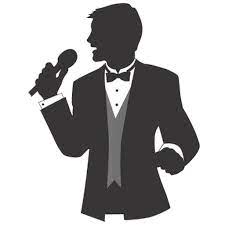 Краснодар2022Методические рекомендации предназначены для руководителей театральных коллективов, специалистов культурно-досуговых учреждений муниципальных образований Краснодарского края.Материал подготовлен отделом народного творчества ГБУ ДПО и К КК КУМЦСоставитель: Маркова С.В., кандидат педагогических наук ВведениеКультура речи является неотъемлемой частью профессиональной культуры ведущих культурно-массовых социально значимых мероприятий. Переход от бытовой, упрощенной речи, свойственной подавляющему большинству, к выразительному, яркому звучанию чрезвычайно длителен, сложен и индивидуален. Возникает множество проблем, связанных как с пластической свободой тела, так и с подвижностью, эластичностью дыхательной и голосовой мускулатуры, с уровнем развитости речевого слуха, с разнообразными голосовыми, дикционными, произносительными недостатками, часто незаметными в бытовом общении, но становящимися резкими в условиях сценического звучания для слуха зрительской аудитории.Одна из самых сложных проблем – совершенствование голосовых данных, работа, требующая постепенности, последовательности в создании выразительного звучания голосов.Техника сценической речиТехника сценической речи – очень важный элемент, которым должен владеть ведущий. Это гибкость, объём голоса, интонационная выразительность, правильное дыхание. Но в первую очередь – это четкость произношения, звучность и эмоциональная заразительность, то, что сразу же будут оценивать люди во время вашего выступления.В процессе работы над высвобождением индивидуальных свободных голосов, профессионально пригодных для работы на сценической площадке, следует обратить внимание на следующие качественные характеристики:мышечная свобода – это такое состояние мышц, участвующих в дыхательном процессе, фонации и дикции, при котором отсутствует напряжение и физические зажимы;мышечная активность – состояние голосовых связок, мышц гортани, глотки и всего речевого аппарата, не допускающее вялости;голосовая выносливость – такое владение своим речевым аппаратом, при котором не происходит утомляемости мышц, влекущей за собой ухудшение качества звучания;тембровая подвижность голоса – умение варьировать разными качествами звучащего голоса, привлекать в работе эмоциональные окраски голоса, различные обертона;объемность – свойство голоса быть глубоким, бархатным, округлым, мягким. Плоские голоса недопустимы в работе ведущего. Исключением может стать лишь специально сделанная характерность речи, свойственная определенному образу;звуковысотный диапазон – умение использовать максимальный тоновый объем речевого голоса, от самого нижнего до самого верхнего звука;динамический диапазон – умение актера пользоваться голосом при различной силе звука, не теряя при этом тембральной окраски голоса.Нужно заметить, что все эти качественные характеристики голоса не существуют изолированно друг от друга, следовательно, и заниматься развитием их нужно в синтетическом тренинге, где одно упражнение вытекает из другого. Проще говоря, заниматься голосоведением нужно в рамках методологически правильного системного тренинга.Пауза. Любое успешное выступление ведущего начинается с паузы. Выйдя на сцену нужно осмотреть зал и зафиксировать взгляд на одном из зрителей, затем мысленно произнести первую фразу и, уже после выразительной паузы начинать говорить. Первая фраза, сказанная выразительно и ярко, заставит зрителей максимально сосредоточить внимание на ведущем и на том, о чем он говорит. Выделите главную мысль в этой фразе. Желательно минимально опускать глаза для того, чтобы читать текст. Здесь ведущий должен знать технику СОС: смотреть – остановиться – сказать.Для тренировки можно взять любой текст. Опустите глаза и мысленно сфотографируйте несколько слов. Затем поднимите глаза и остановитесь. Затем, глядя на любой предмет в комнате, расскажите то, что запомнили. И так далее: смотрите в текст, останавливайтесь, говорите. Никогда не произносите слова, если ваши глаза смотрят на бумагу.Цель и роль ведущего культурно-досуговых мероприятийВедущий культурно-досугового мероприятия является посредником между артистами и публикой. Эта его роль проявляется в создании праздничной атмосферы и в подготовке зрителя к восприятию каждого следующего номера. Зритель, пришедший на концерт, изначально настроен на частую смену впечатлений. Один номер – веселый, другой – лирический, третий – патриотический, и задача ведущего – суметь настроить зрителя на нужную атмосферу.Речевое общение или рассказ как общий тип коммуникации издавна осуществляется двумя методами: монологом и диалогом. Поэтому мы будем рассматривать монолог, диалог, игру и как комплексный метод – сочетание монолога, диалога и игры, что и используется ведущим в различных видах и формах культурно-досуговых мероприятий. Основными элементами являются слово и событие. Событие может быть официального характера, а может быть создано с применением законов искусства и игры, и тогда оно становится зрелищем.Культурно-досуговое мероприятие, где в ходе концертной программы воедино собраны слова ведущего, музыкальное и танцевальное исполнительство, может проводиться в различной манере, например, строгой, классической, когда ведущий часто употребляет специальные термины, обращая внимание публики на отдельные моменты. Это делается, когда аудитория подготовлена (концерт оркестра, концерт академического вокала и т.д.). Другая манера ведения концерта нужна для популярных джазовых, фольклорных мероприятий. Текст ведущего должен быть короток, точен, ярок, красив. Ведущий должен обладать высокой культурой сценической речи, сценического движения, костюма, тембра голоса и темпа речи.Речь ведущего не должна быть бытовой, упрощённой, она должна стремиться к выразительному яркому сценическому звучанию голоса.Ведущий, в отличие от конферансье, не вступает с публикой в беседу. Их общение носит формальный, поверхностный характер. Ведущий хорошо поставленным голосом объявляет названия номеров и их исполнителей. Часто он не учит такие объявления наизусть, а применяет технику СОС.Обычно ведущий ведет концерт по заранее написанному режиссером сценарию с установленной последовательностью номеров. Но довольно часто случаются разные непредвиденные ситуации (опоздал артист и т.д.) и ведущий, таким образом, выполняет роль своеобразного дежурного режиссера программы, который должен неожиданную перестановку номеров сделать незаметной для зрителя, и провести это так, чтобы сохранить целостное впечатление от концерта.Ведущий должен вести свое выступление в контексте общей цели концерта. Наиболее ясно это видно на примере тематических, юбилейных концертов. Юбилей артиста или организации, где ведущий имеет право на импровизацию, юмор – это одно. Юбилейная дата в истории страны требует уже другой манеры ведения, другого тона, атмосферы. Ведущий обязан реагировать на всякие неожиданности, происходящие во время концерта. Должен уметь обыграть падение микрофона, не вовремя открывающийся или закрывающийся занавес, включение не того музыкального трека. Этот сиюминутный отклик позволяет в полной мере проявиться таланту импровизатора.Цель ведущего, его частых появлений на сцене между номерами не демонстрировать себя, а наиболее выразительно, уважительно, эффектно преподнести артистов, принимающих участие в концерте. Главная цель ведущего – информационная. Хороший ведущий, выходя на сцену между номерами, провожает состоявшийся номер, после чего представляет следующий. Частые появления ведущего не должны негативно сказываться на темпоритме концерта. Нет ничего хуже в этом смысле следующей ситуации: номер закончился, зритель уже поаплодировал, и в этот момент в тишине, под стук собственных каблуков из кулисы к микрофону выходит ведущий, чтобы объявить фамилии выступавших и представить следующий номер. Даже если эта пауза длится несколько секунд, выглядит она огромной "дырой" в концерте. Неоправданная пауза, растянутое сценическое действие создает у зрителя ощущение затянутости, не целостности концерта. Поэтому ведущий в некоторых случаях имеет право войти на сцену за 1-2 секунды до окончания номера, и сразу же должен последовать текст. Таким образом, ведущий должен хорошо знать номера, идущие в программе.Для сохранения темпоритма концерта можно прибегать к приему блокирования номеров, то есть объединения нескольких номеров в один блок – по теме, по жанрам. В этом случае ведущий в тексте говорит о нескольких номерах. С этой же целью некоторые номера можно объявлять из-за кулисы в микрофон. Ведущий должен помогать артистам выйти из затруднительного положения. Заканчивая концерт, должен помнить, что здесь главное – краткость. Энергичный и лаконичный, на мажорной ноте финал – лучшее окончание концерта, также возможен и общий поклон.Ведущих может быть сколько угодно в концерте, самое главное, чтобы это было оправдано режиссерским ходом или сюжетной линией концерта.Какими качествами должен обладать ведущий:иметь приятную внешность и обаятельную улыбку;соблюдать дресс-код и иметь одежду, соответствующую тематике концерта;быть внимательным и наблюдательным, чтобы четко отслеживать настроение публики;иметь приятный по тембру, крепкий, выразительный голос, способный озвучить большую аудиторию даже без микрофона;чувствовать себя уверенно, артистично и раскрепощено держаться на сцене;уметь передвигаться по сцене изящно и свободно;хорошо владеть словом, грамотно и свободно выражать свои мысли;быть пунктуальным (приходить заранее, чтобы настроиться и проверить готовность сцены и артистов);уметь создавать благоприятную и доброжелательную эмоциональную атмосферу для артистов;иметь гибкий и дипломатичный характер.Стили ведения мероприятий и образы ведущегоДля успешного проведения мероприятий необходимо знать существующие формы; уметь наполнить эти формы нужным содержанием; правильно подбирать лаконичный образ и владеть различными стилями ведения. Рассмотрим наиболее востребованные образы, в которых работают современные ведущие культурно-массовых мероприятий:Конферансье (от фр.слова conferencier – докладчик) – эстрадный артист, объявляющий концертные номера и выступающий в промежутках между ними. Конферанс бывает парный, одиночный, массовый. На протяжении концерта конферансье приходится общаться со зрителем или играть репризы, фельетоны, интермедии, построенные на самостоятельном сюжете. Структура конферанса складывается из шести частей: вступление, главный монолог, деловые анонсы, шутки и репризы, собственный номер, окончание конферанса и концерта.Академический ведущий работает на серьезных и торжественных мероприятиях по имеющемуся сценарию, придерживается сюжетной линии, заданной сценаристом-режиссером. Перед академическим ведущим не стоит задача развлекать публику, он должен грамотно донести информацию о мероприятии, объявить номера и исполнителей.Шоумен – ведущий эстрадного представления, развлекательной программы. Он должен обладать врожденным чувством юмора, харизмой, знаниями в области психологии, чтобы удерживать публику и иметь возможность управлять залом, следить за новостями и событиями в мире, чтобы легко поддерживать разговор с публикой. Это тот тип ведущих, манеру ведения которых невозможно скопировать.Аниматор или персонифицированный герой – артист, изображающий каких-либо персонажей на различных мероприятиях. Выполняет задачи сопровождения и развлечения гостей, зрительного зала. Основными образами аниматоров бывают клоуны, персонажи из известных мультипликационных и художественных фильмов, разбойники, пираты и т.д. Исходя из различных форм мероприятий, к аниматорам предъявляются большие требования. Они должны уметь общаться с публикой разного социального статуса и возраста, знать множество шуток, песен и конкурсов, обладать хорошей дикцией, мимикой и пластикой, подбирать образ соответственно мероприятию и владеть актерским мастерством. Также есть аниматоры корпоративных программ, аниматоры в туристическом бизнесе.Артикуляционная гимнастикаВедущему любого стиля и образа необходимо обладать четкой дикцией. Для этого он должен ежедневно и особенно перед мероприятием делать разминку-тренинг – артикуляционную гимнастику. Благодаря ей, начинает работать даже самый "вялый язык"; пропадает ощущение "каши во рту"; звуки становятся более четкими. Приведем несколько примеров упражнений.Упражнение 1.Нам понадобится зеркало.Приоткрываем рот. Кончиком узкого языка попеременно двигаем вверх-вниз, вправо-влево. Через минуту переходим к круговым движениям по часовой стрелке, а затем в обратную сторону.Открываем рот пошире, высовываем широкий язык и загибаем его боковые края вверх (в трубочку). Дуем. Попробуем двигать вперед - назад.Кончиком языка "чистим" верхние и нижние зубы, проводим языком с внешней стороны зубов. Сначала выполняем упражнение с закрытым ртом, затем – с открытым.Для расслабления языка в перерывах покусываем его зубами.Упражнение 2. "Звуковое пение"Выполняя это упражнение, ваш голос зазвучит новыми красками, речь станет разборчивее. Для этого нам нужно найти текст. Например, текст может быть таким: "А вы знаете, что "Упражнения на развитие речи помогают мне в жизни и в карьере? Меня слышат, меня слушают, меня понимают. Я нравлюсь коллегам, увлекаю друзей и строю свою жизнь!".Это мантра, которая действует, если при ее прочтении пользоваться определенной методикой. Начинаем читать нашу мантру, убрав все согласные звуки, потом гласные. Это будет звучать как: "У-А-Е-И-Я А А-И-И-Е Е-И О-О-А-Ю Е И-И И А-Е-Е! и так далее", прочитайте тот же текст, но только уже без гласных.Упражнение 3. "Пробка"Благодаря этому упражнению укрепляются мышцы губ, щек, верхнего неба; мышцы лица подтягиваются, сглаживаются носогубные складки; улучшается дикция. Нам понадобится пробка и скороговорки.Берем пробку и зажимаем ее между зубами. Начинаем читать подготовленные скороговорки. Каждую – несколько раз. Сначала медленно, замечая свои "проблемные места". Работаем над четкостью произношения, проговариваем звуки за счет артикуляции. Увеличиваем темп.Уже через пять минут тренировки мышцы рта начнут работать правильно. И даже с пробкой во рту вы сможете отчетливо произносить самые трудно проговариваемые выражения. Затем убираем пробку и снова беремся за скороговорки. В словаре С.И. Ожегова мы можем прочитать, что скороговорка – это искусственно, ради забавы, придуманная фраза с труднопроизносимым подбором звуков, которую нужно произнести быстро, не запинаясь.Например:- крепче крепить крепость крепежной крепи;- спикер у спикера спёр скипетр;- протокол про протокол протоколом запротоколировал;-нужен риэлтеру электорат, как импичмент спичрайтеру;- приватизировали, да не выприватизировали;- ехали Сенька с Санькой с Сонькой на санках;- носит Сеня в сени сено. Спать на сене будет Сеня;- семеро Саней по семеро в сани уселися сами;- нисколько не скользко, не скользко нисколько;- шла Саша по шоссе, несла сушку на шесте;- крысы с сыром сгрызли рис и т.д.Упражнение 4. "Шарик" Данное упражнение можно и нужно выполнять, когда угодно и где угодно. Оно учит дышать с помощью диафрагмы – правильно дышать, речь станет более певучей, сможете долго говорить не вдыхая, прокачаете пресс.Итак, надуваем живот, чтобы понять, что живот действительно наполняется воздухом, желательно положить руки на него. Вдыхаем воздух через нос, выдыхаем через приоткрытый рот. Важно не поднимать плечи и грудную клетку, следите за этим.Упражнение 5. "Почувствуй вибрацию"Выполнение этого упражнения даст понимание, откуда начинается звук, чувство вибрации по всему телу. Сделайте легкий массаж тела. Для этого потребуется пространство. Произносим звук "M" с закрытым ртом. Получится "MMMMMMMM". Таким образом, мы активизируем область груди и живота, почувствуем легкие вибрации в теле. Для проверки своих ощущений приложите руки к животу и груди. Продолжая "мычать" постукивайте себя кулачками по всему телу. Так вы еще больше расшевелите свои резонаторы.Речь – процесс психофизический, поэтому не стоит воспринимать дикцию как отдельное правильное произношение звуков или слов. Она неотрывно связана с фонационным дыханием, с мышечной свободой артикуляционного аппарата, а также с той творческой задачей, которая стоит перед ведущим.Упражнение 6.Произносите медленно и слитно:КПТИ – КПТА – КПТЕк птичке – к пташке – к птенчикуФСТИ – ФСТЕ – ФСТА – ФСТО – ФСТУ – ФСТЫв стихах – в стенах – в старь – в стопке – в ступке – встыкФСКИ – ФСКЕ – ФСКА – ФСКО – ФСКУвскинуть – в скетче – в сказке – в скорости – в скукеФСТРИ – ФСТРЕ – ФСТРА – ФСТРЯ – ФСТРО – ФСТРУв стрижке – встреча – в страхе – встряска – в строчку –в струпьяхВДРЁ – ВДРА – ВДРО – ВДРУ – ВДРЫв дрёме – в драке – в дровнях – вдруг – вдрызгСПРИ – СПРЕ – СПРА – СПРЯ – СПРО – СПРУ – СПРЫс приветом – спрессован – справка – спрятать – спрос –с прутьями – спрыгнутьКСПИ – КСПЕ – КСПА – КСПЯ – КСПО – КСПУк списку – к спевке – к спасению – к спящему – к спускуКСТИ – КСТЕ – КСТЁ – КСТА – КСТО – КСТУ – КСТЫк стилю – к стене – к Стёпе – кстати – к стону – к стуку –к стычкеКСПРИ – КСПРЕ – КСПРА – КСПРО – КСПРУ – КСПРЫк спринтеру – к спрессованному — к справке – к спросу –к спруту – к спрыснутомуКФСПЕ – КФСПА – КФСПО – КФСПУ – КФСПЫк вспененному – к вспаханному – к вспомнившему – к вспугнутому – к вспышкеФСПРИ – ФСПРЕ – ФСПРА – ФСПРО – ФСПРУ – ФСПРЫв спринте – в спрэде – в справном – в спрошенном – в спруте – вспрыгнутьФСКРИ – ФСКРЕ – ФСКРА – ФСКРО – ФСКРУ – ФСКРЫв скрипе – в скрепленном – в скрашенном – в скромности – вскружить – в скрытностиКТКЕ – КТКАк ткемали – к ткачихеКСКИ – КСКЕ – КСКА – КСКО – КСКУк скипетру – к скелету – к скачкам – к скорости – к скульпторуКСКРИ – КСКРЕ – КСКРА – КСКРО – КСКРУ – КСКРЫк скрипке – к скрепке – к Скрапу – к скроенному – к скрученному – к скрытомуФТРИ – ФТРЕ – ФТРА – ФТРЯ – ФТРО – ФТРУ – ФТРЮв три – в тресте – в трамвае – в тряске – втроём – в труде –в трюмеКСТРИ – КСТРЕ – КСТРА – КСТРО – КСТРУ – КСТРЯк стрижке – к стрелке – к страже – к стройке – к струнам –к стряпнеТПРИ – ТПРЕ – ТПРА – ТПРО – ТПРУ – ТПРЫнад приставкой – над предлогом – над правилом – над пропастью – над прутьями – перед прыжкомФПРИ – ФПРЕ – ФПРА – ФПРО – ФПРУ – ФПРЫв приказе – в предложении – в праздник – в пропуске –в пруду – впрыснутьФСПИ – ФСПЕ – ФСПА – ФСПО – ФСПУ – ФСПЫв списке – в спетой – в спальне – в спорте – в спуске – вспылитьВБРИ – ВБРЕ – ВБРА – ВБРО – ВБРУ – ВБРЮ – ВБРЫв бриджах – в Бресте – в Братске – вброд – в бруснике –в брюках – в брызгахЗБРИ – ЗБРЕ – ЗБРА – ЗБРО – ЗБРУ – ЗБРЮбез бритвы – без бренди – без брата – безбровый – без брусчатки – без брюнетаСФРИ – СФРЕ – СФРА – СФРО – СФРУс фрикадельками – с фресками – с французом – с фронта –с фруктамиФШТИ – ФШТЕ – ФШТА – ФШТО – ФШТУ – ФШТЫв штиль – в штекере – в штате – в штопку – в штуке – в штыкиЗДРЁ – ЗДРА – ЗДРО – ЗДРУ – ЗДРЯбез дрёмы – с дракой – с дровами – с другом – с дряхлымВГРИ – ВГРЕ – ВГРА – ВГРЯ – ВГРО – ВГРУ – ВГРЫв гриме – в Греции – в грамоте – в грядку – в грозу – в грунте – в грыжеВГНИ – ВГНЕ – ВГНЁ – ВГНО – ВГНУв гнилье – в гневе – в гнёте – в гноме – в гнусеВГЛИ – ВГЛЕ – ВГЛА – ВГЛО – ВГЛУ – ВГЛЫ в глине – в Глебе – в глаголе – в глобусе – в глупости – в глыбеВЗВИ – ВЗВЕ – ВЗВА – ВЗВО – ВЗВУ – ВЗВЫвзвинчен – взведён – в звании – взводный – в звуке – взвытьВЗБИ – ВЗБЕ – ВЗБА – ВЗБО – ВЗБУ – ВЗБЫвзбить – взбешён – взбалмошный — взбодрить – взбугрить –в сбытеВЗДЕ – ВЗДА – ВЗДО – ВЗДУ – ВЗДЫвздеть – в здании – вздор – вздуть – вздыхатьКПРИ – КПРЕ – КПРА – КПРО – КПРУ – КПРЫк приме – к престолу – к правде – к прозе – к Прусту –к прытиКПЛИ – КПЛЕ – КПЛА – КПЛЯ – КПЛО – КПЛУ –КПЛЮ – КПЛЫк плите – к плетню – к плате – к пляске – к плоти – к плугу –к плюшкам – к плывущемуГБЛИ – ГБЛЕ – ГБЛА – ГБЛО – ГБЛУ – ГБЛЮк ближнему – к блеску – к благу – к блохе – к блуду – к блюзуКТРИ – КТРЕ – КТРА – КТРО – КТРУ – КТРЮк тризне – к трети – к трате – к трону – к труду – к трюмоГБРИ – ГБРЕ –ГБРА — ГБРА – ГБРО – ГБРУ – ГБРЮ –ГБРЫк бригаде – к бреду – к брёвнам – к брату – к броне – к бруснике – к брюзге – к брызжущемуКВРЕ – КВРА – КВРО – КВРУк вредине – к вранью – к врождённому – к врунуВМНИ – ВМНЕ – ВМНУв мнимом – в мнемонике – в мнущемсяФКЛИ – ФКЛЕ – ФКЛЁ – ФКЛО – ФКЛА – ФКЛЯ – ФКЛУ – ФКЛЫв Климе – в клещах – в клёшах – в клоуне – вклад – в кляре – в клубе – в клыкахФСЛИ – ФСЛЕ – ФСЛО – ФСЛА – ФСЛУ – ФСЛЫв сливе – в следах – в слове – в славе – в слухе – в слышимостиФСМИ – ФСМЕ – ФСМО – ФСМА – ФСМУ – ФСМЫв смирении – в смете – в смоле – в смаке – в смуте – в смыслеЗанятия сценической речью помогают раскрыть природный голос и расширить его диапазон, сделать голос более привлекательным, звучным для слушателя.ЗаключениеВедущий – это человек, который должен создавать эмоциональное настроение, удерживать темпоритм, иметь грамотную речь, четкую дикцию и выглядеть в соответствии с тематикой мероприятия. Должен уметь общаться не только с публикой, но и взаимодействовать со своими коллегами.К приветственной речи предъявляют особые требования. Ее функция – достойно начать любое мероприятие, поприветствовать присутствующих, разрядить обстановку, обозначить перспективы дальнейшей беседы. Идет работа на аудиторию. И совершенно не важно, что порой приветственная речь на открытии может состоять всего из пары-тройки предложений. Здесь главное – не ошибиться: слишком длинная речь заставит слушателей скучать, а очень короткая, наоборот, создаст впечатление несерьезного подхода к мероприятию со стороны организаторов. Речь ведущего должна быть достаточно слышимой, а это зависит от хорошо поставленного голоса. Умение владеть голосом тесно связано с развитием фонационного (звукового) дыхания. Звучание речи, вместе с тем, зависит от ясности, отчетливости произношения – дикции. Речь должна быть правильной, соответствовать орфоэпическим нормам произношения.Список литературыОсновная литература:1. Введенская, Л.А. Культура речи: учеб.пособие / Л.А. Введенская. – изд. 4-е. – Ростов н/Д: Феникс, 2003. – 442 с.2. Турсунова, И.А. Искусство публичной речи: учебно-методическое пособие / И.А. Турсунова. – М.: МГИК, 2017. – 148 с.3. Турсунова, И.А. Искусство публичной речи: хрестоматия / И.А. Турсунова. – М.: МГИК, 2017. – 78 с.Дополнительная литература:1. Анисимова, Т.В., Речевая компетенция менеджера / Т.В. Анисимова, Е.Г, Гимпельсон. – М.: Московский психолого-социальный институт, 2007.2. Ардов, В.Е. Как вести концерт. В помощь начинающему конферансье / В.Е. Ардов. – М.: Госкультпростветиздат, 1956.3. Ардов, В.Е. Разговорные жанры на эстраде / В.Е. Ардов. – М.: Советская Россия, 1968.4. Викторов, А. Начинаем эстрадный концерт / А. Викторов. – М.: Знание, 1974. – 47 с.5. Гандапас, Р. 101 совет оратору Р. Гандапас. – М.: Альпина Бизнес Букс, 2009. – 56 с.6. Гандапас, Р. Камасутра для оратора / Р.Гандапас. – М.: Манн, Иванов и Фербер, 2014.7. Иванова, Т.Ф. "Русская речь в эфире. Комплексный справочник" / Т.Ф. Иванова, Т.А. Черкасова.– 2-е изд. – М.: Рус. яз., 2007.8. Искусство речи: учебное пособие для вузов культуры и искусств/сост. и общ.ред. И.А. Турсуновой. Ч.1, 2. – М.: МГИК, 2016. – 320 с.9. Кравцов, А. Искусство живого слова. История. Закономерности. Школа / А. Кравцов.– М.: АО "Московский учебник", 2003. – 192 с.10. Культура русской речи: учебник для вузов. – М.: Наука, 1999. – 682 с. 11. Сенкевич, М.П. Культура радио и телевизионной речи: учебное пособие для вузов / М.П. Сенкевич. – М.: Высшая школа, 1997.12. Сопер, П.Л. Основы искусства речи / П.Л. Сопер. – М.: Феникс, 1995.13. Сценическая речь: учебник / под ред. И.П. Козляниновой, И.Ю. Промптовой. – М., Изд-во "ГИТИС", 2002. 14. Техника речи: учебно-методическое пособие/сост. и общая редакция И.А. Турсуновой.– М.: МГИК, 2018. – 156с.15. Турсунова, И.А. Основы публичной речи: учебно-методическое пособие / И.А. Турсунова. – М.: ВШСИ. – 148 с.16. Турсунова, И.А. Речевые ошибки и их предупреждение: учебно-методическое пособие / И.А. Турсунова. – М.: МГИК, 2019. – 88с.17. Чудаев Д. Стать лучшим ведущим за 100 страниц. https://ru.bookmate.com/books/hbN48co418. Шапировский, Э.Б. Конферанс и конферансье / Э.Б. Шапировский. – М.: Искусство, 1970. – 129 с.19. Щербакова, Г.А. Концерт и его ведущий / Г.А. Щекрбакова. – М.: Советская Россия, 1974. – 80 с.Видеоматериалы:1. "Вернись, конферансье". Документальный фильм. https://www.youtube.com/watch?v=X0wecD5wIxA2. "Конферансье на все времена. Борис Брунов". Документальный фильм. https://www.youtube.com/watch?v=EWACNsrkXZs3. Диктор советского искусства. Документальный фильм. https://www.youtube.com/watch?v=ZBM3mGdllh84. Главный голос Кремля. Документальный фильм. https://www.youtube.com/watch?v=TXaMyrc-vtI5. Юбилейный вечер Ангелины Вовк. https://www.youtube.com/watch?v=GMIp5j26ZfE6. Песня года https://www.youtube.com/watch?v=IUDI_BXSsfQ&t=48s https://www.youtube.com/watch?v=PSlnROQxqOs&t=7125s https://www.youtube.com/watch?v=7hm2s9-v1Sg и др. выпуски7. Тимошенко и Березин https://www.youtube.com/watch?v=ZUMP7M0wWMw https://www.youtube.com/watch?v=SQunGOyk4RQ8. Миров и Новицкий https://www.youtube.com/watch?v=iSTuyjh0rXE https://www.youtube.com/watch?v=Bwu-w3GMg_4&t=177s9. 25 лет советского телевидения https://www.youtube.com/watch?v=iKGguBAH3p410. Валентина Леонтьева. От всей души https://www.youtube.com/watch?v=b-I_lhlb2eg https://www.youtube.com/watch?v=OmhP4IqWkUY и др. выпуски 11. Е.Петросян https://www.youtube.com/watch?v=-8-Z1vJ2az8                                                                                                 ПриложениеСценарий музыкального вечера"Романс, романс, романс…"Режиссерские указания: до начала мероприятия в фойе играет музыкальный фон на рассадку зрителей. Генеральный занавес закрыт. Звучат "театральные звонки" до начала мероприятия. На закрытом занавесе в пушке работает первый номер концерта.Романс "Любовь волшебная страна"Режиссерские указания: на финале номера открывается генеральный занавес. Солистка уходит со сцены; встык выходят ведущие. На лавочке заряжены баян, балалайка и контрабас. На сцене часть женского ансамбля.Технические указания: зеркало сцены сужено, кулисы висят "ёлочкой". По центру сцены установлен экран. За экраном на кулисах установлена декорация "дерево". Под экраном и диагонально слева по второму плану размещены лавочки. От экрана по диагонали с двух сторон по первому  плану стоят четыре колонны. На колоннах установлены светящиеся кубы. Между колоннами стоят вазы с цветами. Летний кинотеатр в парке.Заставка № 1 (на экране "Романс, романс, романс…")Ведущий: Весенний сад – волшебная страна,Где пробудившись от бесчувственного сна,Слышны изящные природы голоса,Что вводят в транс.Ведущая: Звучат торжественные трели соловья,И ритм задает мелодии роса.Песнь жизни и любви слышна –Души романс!Ведущий: Романс… В чём заключается притягательная сила и чарующая прелесть его? Ведущая: "Романс – это красивое страдание". Прекрасный и удивительный, пленительный и страстный, чарующий и вдохновляющий… О романсе можно говорить бесконечно. Ведущий: А можно молча внимать его трепетным звукам.Режиссерские указания: синяя световая заливка. Ведущие уходят со сцены вдоль колонн, когда они проходят мимо кубов, те загораются. Из зала, исполняя романс, на сцену выходит женский ансамбль. Работает пушка.Заставка № 2 (на экране "Ночь")Романс "Голубая ночь"Заставка № 3 (на экране "Акация")Романс "Акация" Режиссерские указания: в финале номера на сцену выходит мужской дуэт. Заставка № 4 (на экране "Сад")Романс "Ах, эта роза в саду цвела" – мужской дуэтРежиссерские указания: мужской дуэт и инструментальный ансамбль уходят со сцены.Заставка № 5 (на экране "Ночь")Романс "Андалузская ночь" – женский дуэт Режиссерские указания: в финале номера артисты уходят, остается один гитарист. На сцену выходят ведущие, которые проходят вдоль колон. Заливка меняется. Кубы меняют цвет. Заставка № 6 (на экране "Романс, романс, романс…")Ведущий: Романс не позволяет оставаться равнодушным никому: ни внимающим, ни творцам, которые чувствуют его невидимый зов и идут на него, донося его благодарным слушателям всю прелесть и красоту человеческой души в её страдании, в её борьбе, в ее победе.Ведущая: Неотразимую силу романса очень тонко чувствовали русские поэты Иван Тургенев, Афанасий Фет, Федор Тютчев, Иван Кольцов и многие другие. Красивые и плавные мелодии, проникновенные слова романсов легко запоминаются. Это слова о том, что трогает душу каждого человека.Ведущий: Это сама любовь говорит и взывает чудным голосом романса. Это сама любовь невыразима и до конца непостижима, а потому также непостижим и бесконечен сам романс, этот язык искусства.Заставка № 7 (на экране "Утро")Режиссерские указания: на тексте ведущих на сцене заряжается инструментальный ансамбль. Романс "Утро туманное".Заставка № 8 (на экране "Закат")Романс "Глядя на луч пурпурного заката".Режиссерские указания: в финале номера инструментальный ансамбль уходит со сцены, остается только гитарист.Заставка № 9 (на экране "Хризантемы")Романс "Хризантемы".Заставка № 10 (на экране "Романс, романс, романс…")Романс "Пара гнедых"Ведущая: Русский романс… Сколько тайн, разбитых судеб и растоптанных чувств он хранит! Но сколько нежности и трогательной любви воспевает!Ведущий: На протяжении всего XX столетия композиторы обращаются к романсовым традициям и интонациям, что, конечно, отобразилось в музыке кино. Ведущая: Многие любимые нами фильмы дали новое звучание старинным романсам и песням. Ведущий: "Ирония судьбы", "Долгие дни, короткие недели", "Назад в будущее" и, конечно, "Жестокий романс" – это лишь небольшой список фильмов, в которых звучали всем известные и уже всеми любимые романсы.Ведущая: В нашем парке начинает свою работу летний кинотеатр "Волшебная страна".Режиссерские указания: во время текста постепенно убирать свет. По одному выключить кубы. ЗТМ на сцене. Зарядить гитару. Встык пушка. Заставка № 11 (из кинофильма)Романс "Наты со мною вы не говорите".Заставка № 12 на экране (из к/ф "Ирония судьбы")Романс "По улице моей"Режиссерские указания: в финале номера ЗТМ на сцене.Заставка № 13 (на экране из к/ф "Ирония судьбы")Романс "С любимыми не расставайтесь".Режиссерские указания: на экране кадры из к/ф "Ирония судьбы". Затем справа на авансцене головой высвечивается солистка. Солист высвечивается головой слева на арьерсцене. В кульминации номера по диагонали соединить световые точки. В финале номера зтм.Заставка № 14 (кадры из к/ф)Романс "Любви моей ты боялся зря".Режиссерские указания: солистка работает в световой точке слева на авансцене. На центральной лавочке сидит артистка с плащом в свете пушки. На экране периодически возникают кадры из фильма "Длинные дни, короткие недели". Солистка обращается к своему "прошлому". В финале номера артистка закрывается плащом зтм. Солистка допевает зтм. На сцене заряжается гитарист. Заставка № 15 (Мы из будущего)Романс "Мы из будущего"Режиссерские указания: в финале номера зтм. на сцене.Заставка № 16 (на экране кадры из к/ф "Жестокий романс")Романс "А напоследок я скажу"Заставка № 17 (на экране "Романс, романс, романс…")Романс "Романс о романсе" – все участники.Режиссерские указания: full-заливка; в финале номера закрыть генеральный занавес.